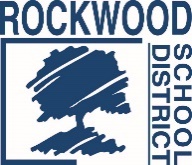 Addendum #2Date: March 12, 2018Rockwood School District – RFP No. RFP0218DWCOPIERSMulti-Functional Copier Lease ProgramThe Request for Proposals (RFP) for the above named project is amended as noted in this Addendum. The stapling finisher requirement for the 75 PPM machines has been amended to three (3) position stapling up to 65 sheets.  Attachment C has been revised to reflect the change.End of Addendum #2